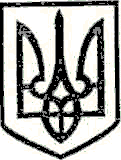 УКРАЇНАМАРКІВСЬКА РАЙОННА ДЕРЖАВНА АДМІНІСТРАЦІЯЛУГАНСЬКОЇ ОБЛАСТІР О З П О Р Я Д Ж Е Н Н Яголови районної державної адміністрації«13» грудня 2017 р.                           Марківка                                            № 359Про залучення шкільногоавтобуса для підвезення дітейдо м. Сєвєродонецьк Керуючись ст. 22 Закону України «Про місцеві державні адміністрації», ст. ст. 6, 65 Закону України «Про освіту», керуючись Положенням про порядок використання шкільних автобусів, затвердженим рішенням Марківської районної ради від 24.05.2017 № 15/2, на виконання районної Програми соціального захисту дітей-сиріт та дітей, позбавлених батьківського піклування на 2016-2018 роки» та основних напрямків реалізації Конвенції ООН про права дитини на період до 2021 року, на підставі телефонограми Луганської облдержадміністрації від 01.12.2017 про участь у обласному святковому заході, присвяченому Дню Святого Миколая, з метою організації перевезення дітей пільгової категорії до місця проведення заходу в м. Сєвєродонецьк:1. Службі у справах дітей райдержадміністрації (Олексієнко В.М.), відділу освіти райдержадміністрації (Бородавка А.С.):1.1. Організувати участь дітей-сиріт та дітей, позбавлених батьківського піклування у святковому заході, присвяченому Дню Святого Миколая 18.12.2017 р. в м. Сєвєродонецьк (за списком, що додається).1.2. Відповідальність за безпеку життя і здоров’я дітей під час перевезення та проведення заходу покласти на супроводжуючих осіб.2. Відділу освіти райдержадміністрації (Бородавка А.С.) 18.12.2017 р. направити шкільний автобус АС-Р-32053-07 «Мрія» ВВ 59-73СН, закріплений за Бондарівською гімназією, для організації поїздки дітей за маршрутом с. Бондарівка – смт. Марківка – м. Сєвєродонецьк до місця проведення заходу і у зворотному напрямку.3. Контроль за виконанням цього розпорядження покласти на заступника голови райдержадміністрації Копатька І.Л.Перший заступник голови, в.о. голови райдержадміністрації                                                      С. М.ТрубіцинДодаток    до розпорядження головирайдержадміністрації від «13» грудня 2017 р. № 359Список дітейдля поїздки на свято з нагоди «Дня Святого Миколая»в м. Сєвєродонецьк 18.12.2017 р.Керівник апарату															К. М. Тищенко№з/пПІБ дитини ДатанародженняМісцепроживанняСтатус таформа влаштуванняШкола1Бондар Ірина Юріївна29.12.2006 р.н.вул. Спортивна, 36, с.Курячівка, Марківський район, Луганська область Діти позбавлені батьківського піклування, діти під опікою.Курячівська ЗОШ І-ІІ ступенів 2Бондар Анастасія Юріївна22.02.2008 р.нвул. Спортивна, 36, с.Курячівка, Марківський район, Луганська область Діти позбавлені батьківського піклування, діти під опікою.Курячівська ЗОШ І-ІІ ступенів 3Бондар Вікторія Юріївна07.11.2010 р.н.вул. Спортивна, 36, с.Курячівка, Марківський район, Луганська область Діти позбавлені батьківського піклування, діти під опікою.Курячівська ЗОШ І-ІІ ступенів 4Дмитрів Микита Сергійович 16.12.2008 р.н.вул.Зарічна, 13, смт. Марківка, Марківський район, Луганська область  Дитина позбавлена батьківського піклування, дитина під опікою.Марківська ЗОШ І-ІІ ступенів № 15Девітченко Євген Олександрович26.10.2002 р.н.пров. Садовий, 4, с. Курячівка, Марківський район, Луганська областьДіти позбавлені батьківського піклування, діти під опікою.Курячівська ЗОШ І-ІІ ступенів 6Девітченко Катерина Олександрівна21.08.2001 р.н.пров. Садовий, 4, с. Курячівка, Марківський район, Луганська областьДіти позбавлені батьківського піклування, діти під опікою.Курячівська ЗОШ І-ІІ ступенів 7Яцина Катерина Андріївна04.05.2004 р.н.вул. Ворошилова, 57/3, с. Сичанське, Марківський район, Луганська областьДитина позбавлена батьківського піклування, дитина під опікою.Сичанська ЗОШ І-ІІІ ступенів8Мішура Артем Юрійович11.05.2008 р.н.вул.. Будьоного, с. Лобасове, Марківський район, Луганська областьДитина позбавлена батьківського піклування, дитина під опікою.Сичанська ЗОШ І-ІІІ ступенів9Сошенко Максим Володимирович 12.02.2005 р.н.вул. Ворошилова, 32/1, с.Сичанське, Марківський район, Луганська областьДитина позбавлена батьківського піклування, дитина під опікою.Сичанська ЗОШ І- ІІІ ст.10Овчаренко Дар’я Олександрівна 21.12.2007 р.н.вул. Центральна, 8, с. Караван-Солодкий, Марківський район, Луганська областьДитина позбавлена батьківського піклування, дитина під опікою.Караван-Солодківська ЗОШ І-ІІІ ступенів11Туров Євген Вікторович23.03.2005 р.н.Вул.. Щорса, с. Бондарівка, Марківський район, Луганська областьДитина позбавлена батьківського піклування, дитина під опікою.Бондарівська гімназія12Алєксєєв Єдуард Євгенович27.06.2005 р.н.вул.. 40 років Перемоги, 30, с. Веселе, Марківськрий район, Луганська областьДіти позбавлені батьківського піклування, діти під опікою.НВК «Веселівська ЗОШ І-ІІ ступенів – дошкільний навчальний заклад»13Алєксєєв Денис Євгенович27.06.2005 р.н.вул.. 40 років Перемоги, 30, с. Веселе, Марківськрий район, Луганська областьДіти позбавлені батьківського піклування, діти під опікою.НВК «Веселівська ЗОШ І-ІІ ступенів – дошкільний навчальний заклад»14Соснов Микита Сергійович08.03.2004 р.н.вул.. 40 років Перемоги, 30, с. Веселе, Марківськрий район, Луганська областьДіти позбавлені батьківського піклування, діти під опікою.НВК «Веселівська ЗОШ І-ІІ ступенів – дошкільний навчальний заклад»15Логвіненко Дар’я Віталіївна27.03.2010 р.н.вул.. 40 років Перемоги, 30, с. Веселе, Марківськрий район, Луганська областьДіти позбавлені батьківського піклування, діти під опікою.НВК «Веселівська ЗОШ І-ІІ ступенів – дошкільний навчальний заклад»16Устінов Сергій Максимович03.10.2006 р.н.пров. Травневий, 4, с. Веселе, Марківський район, Луганська областьДіти позбавлені батьківського піклування, діти під опікою.НВК «Веселівська ЗОШ І-ІІ ступенів – дошкільний навчальний заклад»17Устінов Іван Максимович17.03.2008 р.нпров. Травневий, 4, с. Веселе, Марківський район, Луганська областьДіти позбавлені батьківського піклування, діти під опікою.НВК «Веселівська ЗОШ І-ІІ ступенів – дошкільний навчальний заклад»18Устінова Марина Максимівна16.05.2009 р.н.пров. Травневий, 4, с. Веселе, Марківський район, Луганська областьДіти позбавлені батьківського піклування, діти під опікою.НВК «Веселівська ЗОШ І-ІІ ступенів – дошкільний навчальний заклад»19Серік Анастасія Костянтинівна, 16.08.2010 р.нвул. 20 років Перемоги, смт. Марківка, Луганська областьДитина – сирота Сім’я опікуна.Марківська гімназія 20Меженський Данило Дмитрович 09.03.2007 р.н.вул. Центральна, 22/46 смт.Марківка, Луганська областьДитина позбавлена батьківського піклування, дитина під опікою.Марківська гімназія 